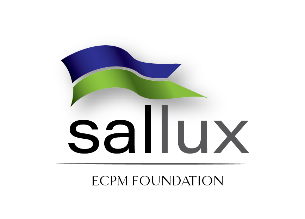 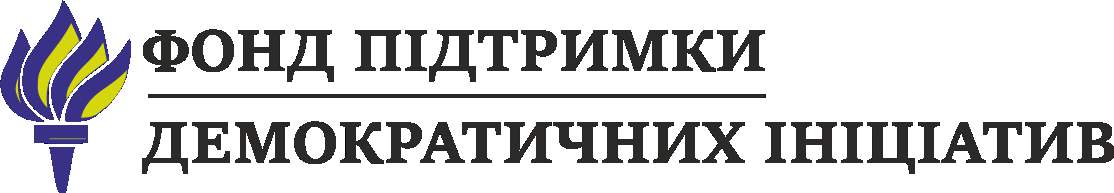 Аплікаційна форма для участі в конференції«Християнська перспектива об’єднаної Європи: витоки і майбутнє»29 – 31.05.2018, м. ЛьвівВимоги до оформлення.Просимо Вас надсилати анкету доданим файлом (а не в тексті електронного повідомлення), названим Вашим прізвищем англійськими літерами (наприклад Petrenko T), електронною поштою на адресу: fpdi.ukraine@gmail.com. Прізвище:Ім’я:__________________________________________________________________________________________________________________________________________________________________________________________________________________________________________________________________________________________________________________АдресаТелефон:E-mail:Дата народження:Освіта:Вкажіть навчальний заклад, який Ви закінчили або у якому навчаєтесьПрофесійна діяльність:Зазначте займану посаду та місце роботиЧленство в громадських, церковних організаціях, політичних партіях, посада:1.2.3.1.2.3.1.2.3.Зазначте, будь-ласка, які теми / елементи тем Ви б хотіли почути на конференції:Зазначте, будь-ласка, які теми / елементи тем Ви б хотіли почути на конференції:Зазначте, будь-ласка, які теми / елементи тем Ви б хотіли почути на конференції:Зазначте, будь-ласка, які теми / елементи тем Ви б хотіли почути на конференції:Зазначте, будь-ласка, теми конференції, під час яких ви би хотіли виступити чи надати друковані матеріали (+). Зазначте, будь-ласка, теми конференції, під час яких ви би хотіли виступити чи надати друковані матеріали (+). Зазначте, будь-ласка, теми конференції, під час яких ви би хотіли виступити чи надати друковані матеріали (+). Зазначте, будь-ласка, теми конференції, під час яких ви би хотіли виступити чи надати друковані матеріали (+). Ідеї об’єднаної Європи на базі християнських цінностей Українська політика і християнські цінностіЗа кращу Європу – християнські рішення для Східної ЄвропиСпівпраця в Східній Європі – спільні проекти.Інше (вказати): Ідеї об’єднаної Європи на базі християнських цінностей Українська політика і християнські цінностіЗа кращу Європу – християнські рішення для Східної ЄвропиСпівпраця в Східній Європі – спільні проекти.Інше (вказати): ВиступДрук.матеріали